Date: March 2018Roto presented a Smart Home-compatible product concept during “Fensterbau Frontale”. The manufacturer demonstrated how the “TiltSafe” function (burglary inhibition in accordance with RC 2 in tilt position) is conveniently integrated into the home automation as part of the new “Roto NX” Tilt&Turn hardware system. The radio-based solution combines the “E-Tec Drive” concealed tilt opening and locking drive with the “Roto Com-Tec” sensor, available from the end of 2018. It is equipped in accordance with the “EnOcean” wireless standard. It is possible to connect programs available on the market to the open system at any time. This innovation, rounded off by the hub and app, therefore offers the wide range of applications required in home automation.Graphic: Roto	Roto_Com_Tec.jpgPrint free – copy requestedPublisher: Roto Frank AG • info@roto-frank.comEditor: Linnigpublic • koblenz@linnigpublic.de • hamburg@linnigpublic.de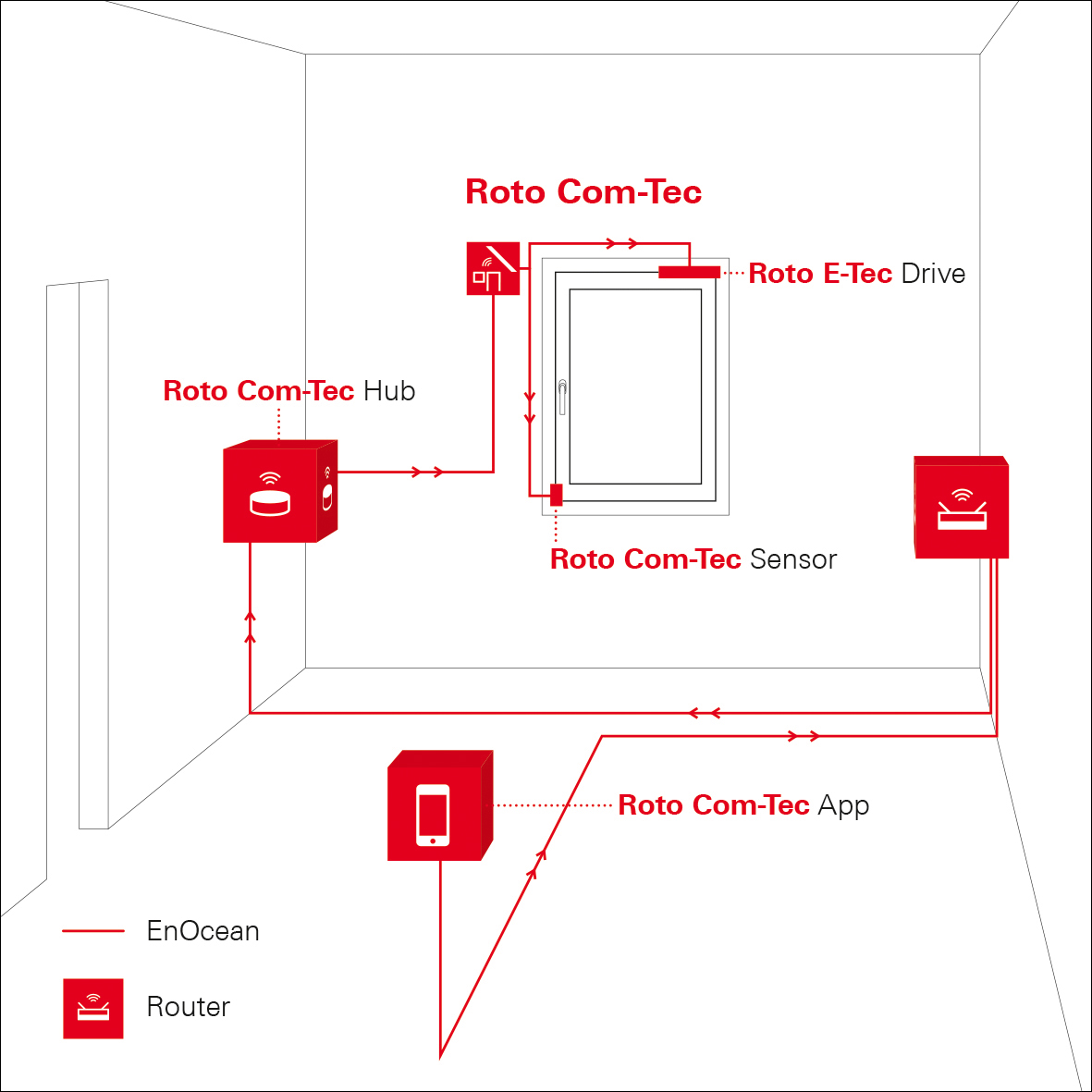 